Undervisningsbeskrivelse 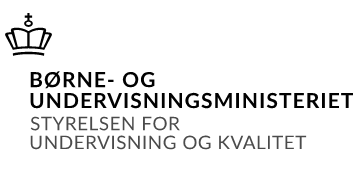 Oversigt over gennemførte undervisningsforløb i fagetBeskrivelse af det enkelte undervisningsforløb Nb! Et skema for hvert forløbTerminMaj-juni, 2021/22InstitutionNiels Brocks InnovationsgymnasiumUddannelseHHXFag og niveauHHX engelsk A, bekendtgørelse af 2017Lærer(e)Andrea C.J. Skibsted – ANSK (overtaget klassen i jan. 2022)Hold3J – f19injshForløb 1Business and Retailling – 1.gForløb 2Black America – 1.gForløb 3American Politics – 1.gForløb 4UK society – 2.gForløb 5UK politics – 2.gForløb 6Innovation and Entrepreneurship – 2.gForløb 7The Catcher in the Rye – 2.gForløb 8India – 3.gForløb 9Racial Inequality – 3.gForløb 1Business and Retailling Forløbets indhold og fokusOBS: Forløbet er et grundforløb, hvor vi på skolen har en intern aftale om at vi underviser ud fra samme bog, men ikke hvilke tekster vi anvender, der kan derfor være en del elever, som ikke har kendskab til de tekster, som er angivet nedenfor, afhængig af om de har gået i samme grundforløbsklasse.Herudover er nedenstående forløb opskrevet af ANSK, som overtog klassen i januar -22, tidligere lærere har ikke efterladt undervisningsbeskrivelser, der er derfor heller ikke angivet modulantal.Faglige målGrundforløb + erhvervsrettet materialeKernestofLæsning af artikler med merkantilt/erhvervsrelateret emneområde  Forståelse og anvendelse af merkantil/erhvervsrelateret terminologi mundtligt og skriftligt  Erhvervsrelaterede kommunikationsformer og -strategierAnvendt materiale.Anvendt litteratur og andet undervisningsmateriale fordelt på kernestof og supplerende stofKernestof:Black FridayCurrent November/December 2015Systime::• Street food latest rage  • Arthur Potts Dawson launches the People's SupermarketThe men who made us workhttps://www.youtube.com/watch?v=MFUt1iGxPvECompany profileSupplerende stof:Company profilesWeFood - translationhttps://www.noedhjaelp.dk/vaer-med/wefood-danmarks-foerste-butikker-med-overskudsmad-og-varerSingles Day - translationhttps://asento.dk/hvad-er-singles-day/ArbejdsformerKlasseundervisning/virtuelle arbejdsformer/projektarbejdsform/anvendelse af fagprogrammer/skriftligt arbejde/eksperimentelt arbejdeForløb 2US - Black America and CultureForløbets indhold og fokusDer er ikke overleveret undervisningsbeskrivelser fra tidligere lærere. Ud fra efterladt materiale virker fokus til at have været på flg.-  American Dream-  Dansk vs. amerikansk kultur-  Civil Rights Faglige målArea study: USAKernestofKernestof:·  Systimebog: Focus on Culture, Danish Culture - Seen from Abroad: https://culturalencounters.systime.dk/index.php?id=128·  Facebookvideo fra World Economic Forum, "You're more likely to achieve the American dream if you live…": https://www.facebook.com/watch/?v=10154714608606479·  Systimebog: Worlds of English, A More Perfect Union, The American Promise, Barack Obama (2008): https://woe.systime.dk/index.php?id=95Anvendt materiale.Supplerende stof:·  Faktalink, Den Amerikanske Drøm: https://faktalink.dk/titelliste/den-amerikanske-drom#anchor2123·ArbejdsformerKlasseundervisning/ projektarbejdsform/ skriftligt arbejde/mundtlig kommunikation/Integreret grammatik og business EnglishForløb 3US - PoliticsForløbets indhold og fokusDer er ikke overleveret undervisningsbeskrivelser fra tidligere lærere. Ud fra efterladt materiale virker fokus til at have været på flg.-  US History-  US Government and Politics -  US electionFaglige målArea study: USAKernestofKernestof:The Declaration of Independence: https://www.ushistory.org/declaration/document/The Constitution of the United States (I uddrag?) https://www.archives.gov/founding-docs/constitutionFAQ: Presidential Election Process: https://www.usa.gov/electionSystimebog: Worlds of English, Carta's Corner: The Three Branches of Government: https://woe.systime.dk/index.php?id=249Systimebog: American History: https://ushistory.systime.dk/index.php?id=frontpage&cmd=tocAnvendt materiale.Supplerende stof:Youtube film: How is Power Divided in the United States: https://www.youtube.com/watch?v=HuFR5XBYLfUPodcast: Stjerner og Striber: https://www.dr.dk/lyd/p1/stjerner-og-striber-podcast/stjerner-og-striber-4Horisont: Super TuesdayArbejdsformerKlasseundervisning/ projektarbejdsform/ skriftligt arbejde/mundtlig kommunikation/Integreret grammatik og business EnglishForløb 4UK - SocietyForløbets indhold og fokusDer er ikke overleveret undervisningsbeskrivelser fra tidligere lærere. Ud fra efterladt materiale virker fokus til at have været på flg.- UK society- Race- Multiculturalism- InequalityFaglige målArea study: UKKernestofKernestof:Being British, Jan Erik Mustad, et.al., kap.1 - link til pdf: https://www.mitnielsbrock.dk/pluginfile.php/1831338/mod_resource/content/4/Being%20British_Chap%201_Nations%20and%20Cultural%20Diff%20in%20Britain.pdfBeing British, Jan Erik Mustad, et.al., kap. 5 - link til pdf: https://www.mitnielsbrock.dk/pluginfile.php/1831345/mod_resource/content/3/Britain%20in%20the%20World%20%28Being%20British%2C%20Chapter%205%29.pdfExcerpt from Life in the United Kingdom: A Journey to Citizenship (London: The Stationery Office, Crown Copyright 2007). Reproduced with permission. Link til pdf:https://www.mitnielsbrock.dk/mod/resource/view.php?id=1338456Extract of poem, The White Man's Burden, Rudyard Kipling, 1899 (SYstimebog: Worlds of English: https://woe.systime.dk/index.php?id=115 )My Son the Fanatic, Hanif Kureishi, 1994, link til pdf: https://www.mitnielsbrock.dk/pluginfile.php/2116804/mod_resource/content/1/My%20Son%20the%20Fanatic%20by%20Hanif%20Kureishi.pdfAnvendt materiale.Supplerende stof:Youtubefilm: The History of English (combined): https://www.youtube.com/watch?v=H3r9bOkYW9sTimeline of the British Empire: https://www.historic-uk.com/HistoryUK/HistoryofBritain/Timeline-Of-The-British-Empire/BBC Bitesize, The British Empire through time: https://www.bbc.co.uk/bitesize/guides/zf7fr82/revision/1Youtube film: Ten Minute English British History #11 - King John and the Magna Carta: https://www.youtube.com/watch?v=tycBBN2f2j0BBC History: The Making of Modern Britain: https://www.bbc.co.uk/history/british/modern/ArbejdsformerKlasseundervisning/ projektarbejdsform/ skriftligt arbejde/mundtlig kommunikation/Integreret grammatik og business EnglishForløb 5UK - PoliticsForløbets indhold og fokusDer er ikke overleveret undervisningsbeskrivelser fra tidligere lærere. Ud fra efterladt materiale virker fokus til at have været på flg.Government and ParliamentClass and Inequality in BritainFaglige målArea study: UKKernestofKernestof:History of Government: https://www.gov.uk/government/how-government-works#history-uk-governmentIntroduction to UK Parliament: https://learning.parliament.uk/en/resources/introduction-to-parliament-primary-video/What is the House of Commons? https://learning.parliament.uk/en/resources/what-is-the-house-of-commons-video/What is the House of Lords? https://www.youtube.com/watch?v=-U0LhurGWOcBeing British, p.43-49: https://www.mitnielsbrock.dk/pluginfile.php/1832281/mod_resource/content/6/Being%20British_Chap%203_Stripping%20Away%20the%20Welfare%20State.pdf John Agard, Listen Mr. Oxford Don (1985): https://woe.systime.dk/?id=c754 Channel 4 News, The Working Poor: Britain’s families living on the breadline: https://www.youtube.com/watch?v=tXNjYtvcv5k Anvendt materiale.Supplerende stof:Youtubefilm: What is the difference between parliament and government: https://www.youtube.com/watch?v=AmGCwiQvhH0Who is in the House of Commons? https://learning.parliament.uk/en/resources/who-is-in-the-house-of-lords/ The Super Rich and US – BBC video: https://www.dailymotion.com/video/x2eiirb ArbejdsformerKlasseundervisning/ projektarbejdsform/ skriftligt arbejde/mundtlig kommunikation/Integreret grammatik og business EnglishForløb 6Innovation and EntrepreneurshipForløbets indhold og fokusDer er ikke overleveret undervisningsbeskrivelser fra tidligere lærere. Ud fra efterladt materiale virker fokus til at have været på flg.-  Tekstforståelse og summary-writing-  What is an entrepreneur and an innovator?Faglige målErhvervsrelateret emneKernestofKernestof:Kap. 3 i Systimebog: Innovation and Entrepreneurship, link til pdf: https://www.mitnielsbrock.dk/pluginfile.php/1483093/mod_resource/content/1/English%20from%20a%20marketing%20perspective%2C%20Innovation%20and%20Entre.%2C%20p.%2086-102.pdfArticle, The Guardian, 2009, Smoothe operators Innocent tread familiar to lucrative deal (Systimebog: Into Business: https://www.mitnielsbrock.dk/pluginfile.php/1483093/mod_resource/content/1/English%20from%20a%20marketing%20perspective%2C%20Innovation%20and%20Entre.%2C%20p.%2086-102.pdf)Article, The Observer, 2011, Britain's new entrepreneurs: you guns go for it (Systimebog: Into Business: https://business.systime.dk/?id=136)Article, Business News Daily, 2021, Entrepreneurship Defined: What It Means to Be an Entrepreneur: https://www.businessnewsdaily.com/7275-entrepreneurship-defined.htmlAnvendt materiale.Supplerende stof:Dokumentar: How We Made Our Millions: https://topdocumentaryfilms.com/how-we-made-our-millions/Youtube film: How to be an Entrepreneur: https://youtu.be/lJjILQu2xM8ArbejdsformerKlasseundervisning/ projektarbejdsform/ skriftligt arbejde/mundtlig kommunikation/Integreret grammatik og business EnglishForløb 7Værkslæsning: The Catcher in the RyeForløbets indhold og fokusDer er ikke overleveret undervisningsbeskrivelser fra tidligere lærere. Udfra efterladt materiale virker fokus til at have været på flg.-  Oversættelse-  Grundlæggende fictionsanalyseFaglige målVærkslæsningKernestofKernestof:The Catcher in the Rye, J.D. SalingerAnvendt materiale.Supplerende stof:Caught. A fresh look at J.D. Salinger's triumphant, traumatic, tawdry life - Time Magazine article: https://www.mitnielsbrock.dk/mod/resource/view.php?id=1691688ArbejdsformerKlasseundervisning/ projektarbejdsform/ skriftligt arbejde/mundtlig kommunikation/Integreret grammatik og business EnglishForløb 8IndiaForløbets indhold og fokusKlassens tidligere lærer blev sygemeldt under forløbet, det er derfor umiddelbart ikke færdigundervist.Forløbet er delt op i flere underafsnit-  History of India-  Economy of India-  Arranged marriages-  Honour killingsFaglige mål3. engelsksproget landKernestofKernestof:The Fundamentals of How India Makes Its Money - article: https://www.investopedia.com/articles/investing/043015/fundamentals-how-india-makes-its-money.aspArranged marriage - article: https://www.culturalindia.net/weddings/arranged-marriage.htmlChelsea Attends an Indian Wedding - Youtube film: https://www.youtube.com/watch?v=1x7gpzxf8u0Swipe Right for Matrimony: The Evolution of Indian Arranged Marriages - article: https://www.vice.com/en/article/d7aq9k/swipe-right-for-matrimony-the-evolution-of-indian-arranged-marriagesHonour Killings: More than 300 cases in the last three years - news update: https://timesofindia.indiatimes.com/india/honour-killings-more-than-300-cases-in-last-three-years/articleshow/65908947.cmsAnvendt materiale.Supplerende stof:What the world thinks of India - Youtube film: https://youtu.be/mkKXS0FI_L4The History of India - Youtube film: https://www.youtube.com/watch?v=NFczNHrbXB0Where do arranged marriages still exist? - Youtube film: https://youtu.be/Yj2ToKRLN3EFinding Love in Arranged Marriages - Youtube film: https://youtu.be/jNyi6XpOrgUArbejdsformerKlasseundervisning/ projektarbejdsform/ skriftligt arbejde/mundtlig kommunikation/Integreret grammatik og business EnglishForløb 9Racial InequalityForløbets indhold og fokusDet er formålet med dette forløb at give eleverne et indblik i og en refleksion over de raceproblematikker, vi har set (og stadig ser) opstår, når "den hvide mand" interagerer med og forsøger at forbedre de indfødte i de lande, de koloniserer/overtager. Vi har fokuseret på Sydafrika, Australien, USA og Danmark i prioriteret rækkefølge.Idet forløbet er forholdsvist langt, kommer vi genre-mæssigt vidt omkring, og eleverne stifter således bekendtskab med poetry, videos and graphic novels udover traditionel non-fiction og fiction materiale.Eleverne har arbejdet med forskellige former for gruppearbejde, matrixgrupper, fremlæggelser, klassediskussioner og de skriver også en aflevering ifm. forløbet om tegneserien, Miss Marvel.Modulantal: 16 moduler á 100min.Faglige mål3. engelsksprogede landKernestofKernestof:Gyldendals Røde OrdbøgerOxford's Advanced Learner's DictionaryEncyclopedia Britannica• Richard Rive, The Bench• Nelson Mandela, Inaugural Speech• Kevin Gilbert, Not Choosing (1990)• Polly Boorland, Fred Andrews (2000)• Oodgeroo Noonucal, Gooboora, The Silent Pool• Movie, First Light, by Upstander Project (2015) (https://vimeo.com/141218300)• Miss Marvel, pages 1-14 (graphic novel)Anvendt materiale.Supplerende stof:• http://www.stolengenerationstestimonies.com• Miss Marvel, pages 15-22 for hand-in• https://www.wgbh.org/news/post/forced-removal-native-american-children-parents-exposed-13 minutes• www.britannica.com• www.blacklivesmatter.com• https://edition.cnn.com/2018/01/26/asia/indigenous-australian-australia-day-statistics/index.html• Jim Crow laws: http://americanhistory.si.edu/brown/history/1-segregated/jim-crow.htmlArbejdsformerKlasseundervisning/ projektarbejdsform/ skriftligt arbejde/mundtlig kommunikation/Integreret grammatik og business English